Święta tuż, tuż.Klasa II bardzo lubi zajęcia plastyczno – techniczne, które są świetnym sposobem integracji zespołu klasowego. W ramach tych zajęć uczniowie, przy dużym zaangażowaniu rodziców przygotowują się do Świąt Bożego Narodzenia. Napisali i wysłali już listy do Św., Mikołaja do Finlandii. Ciekawe, czy Mikołaj spełni ich życzenia i kiedy dostaną odpowiedź. Nauczyli się grać na dzwonkach kolędy „Wśród nocnej ciszy”. Własnoręcznie ozdobili  szklane bombki. Jedna z mam upiekła dzieciom smaczne pierniczki oraz udostępniła swój niezawodny przepis. Dzisiaj na zajęciach uczniowie wykonali lampiony świąteczne, wykorzystując szklany słoik, ozdoby choinkowe, materiały przyrodnicze oraz plastyczne i gorący klej. Te piękne świąteczne lampiony będą zdobiły ich świąteczny stół.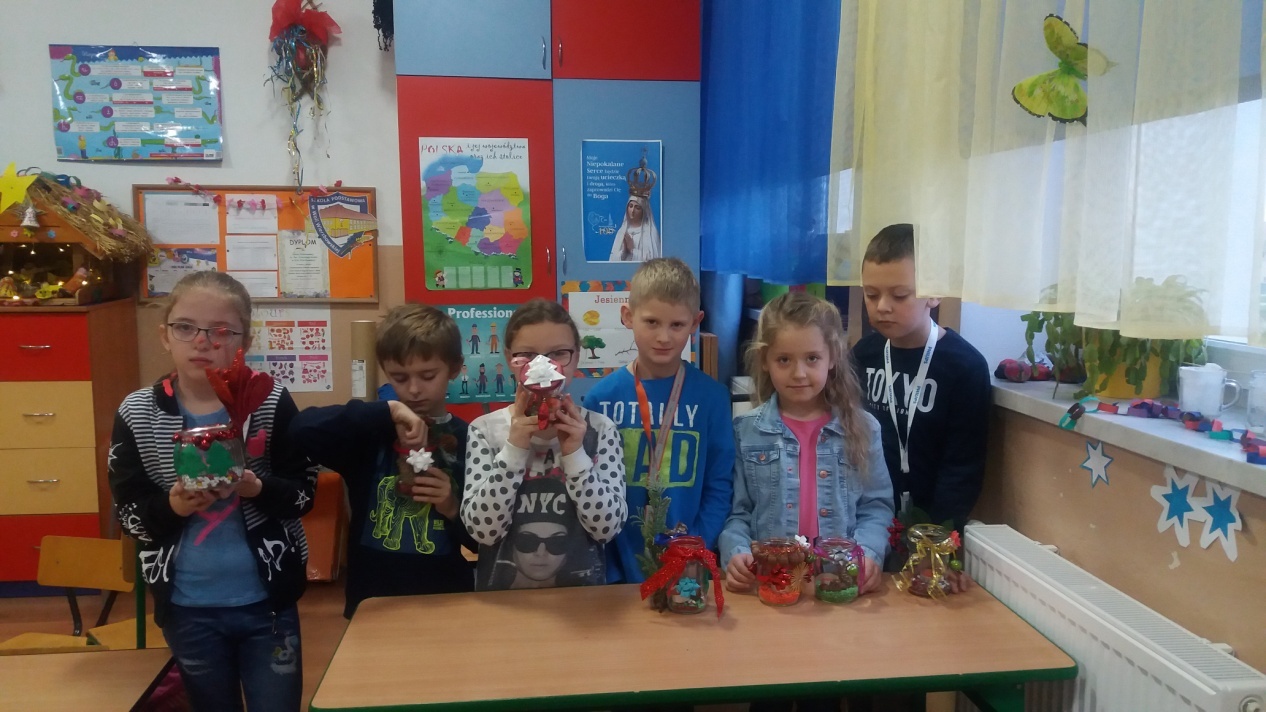 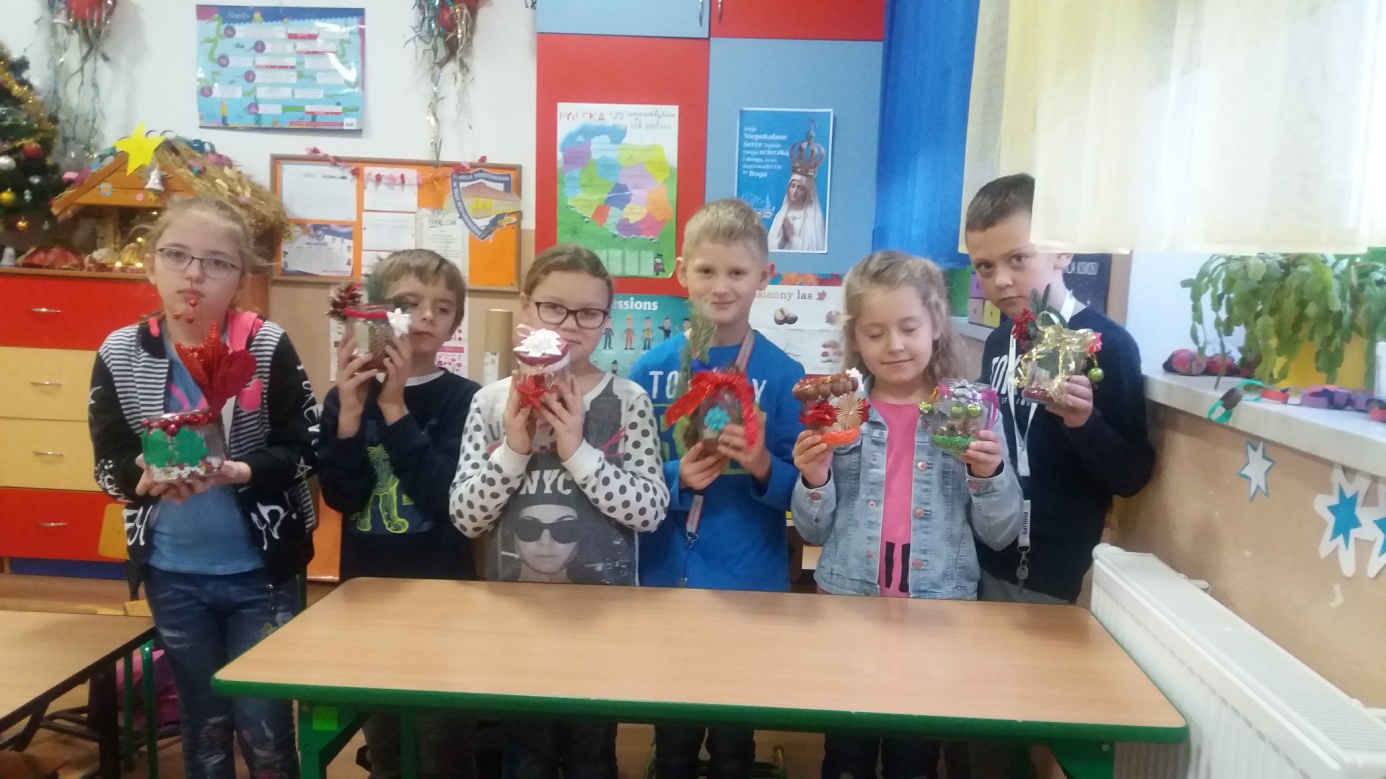 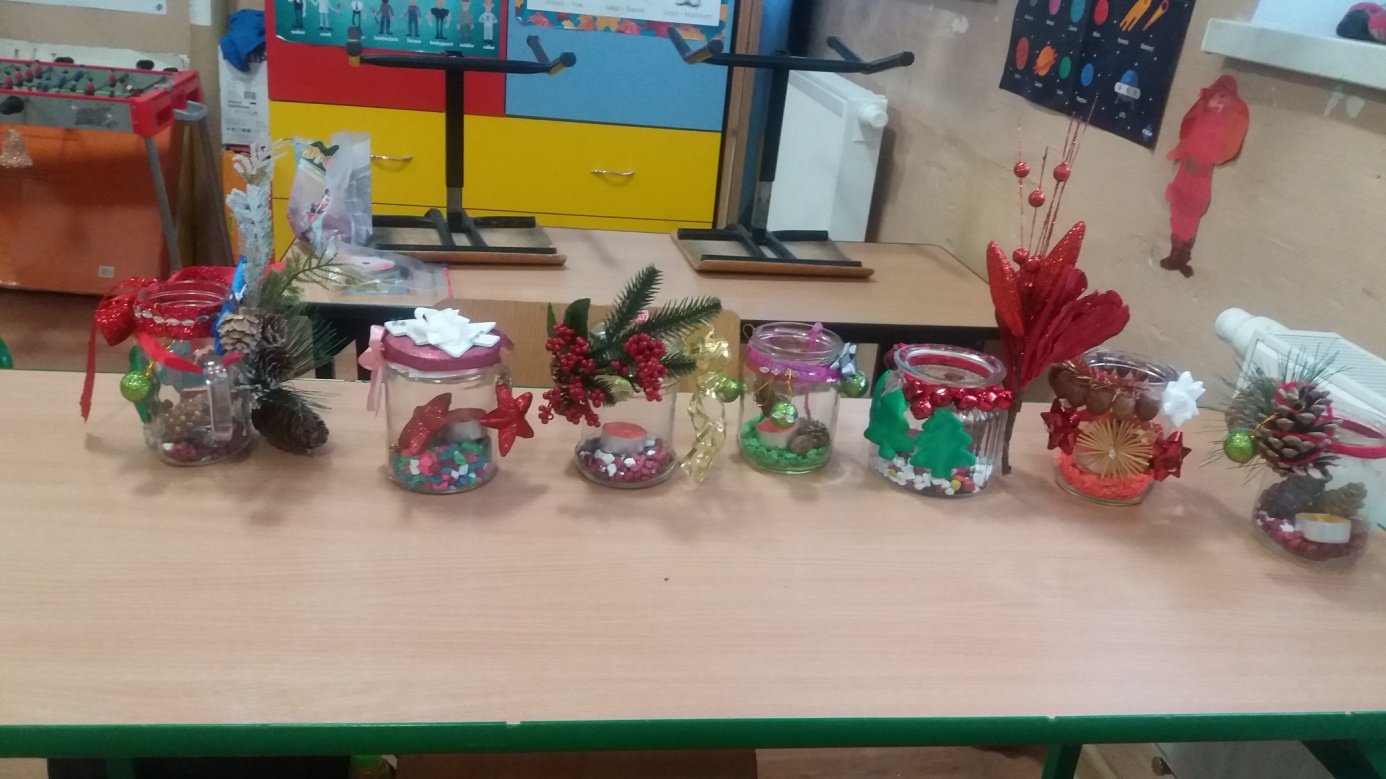 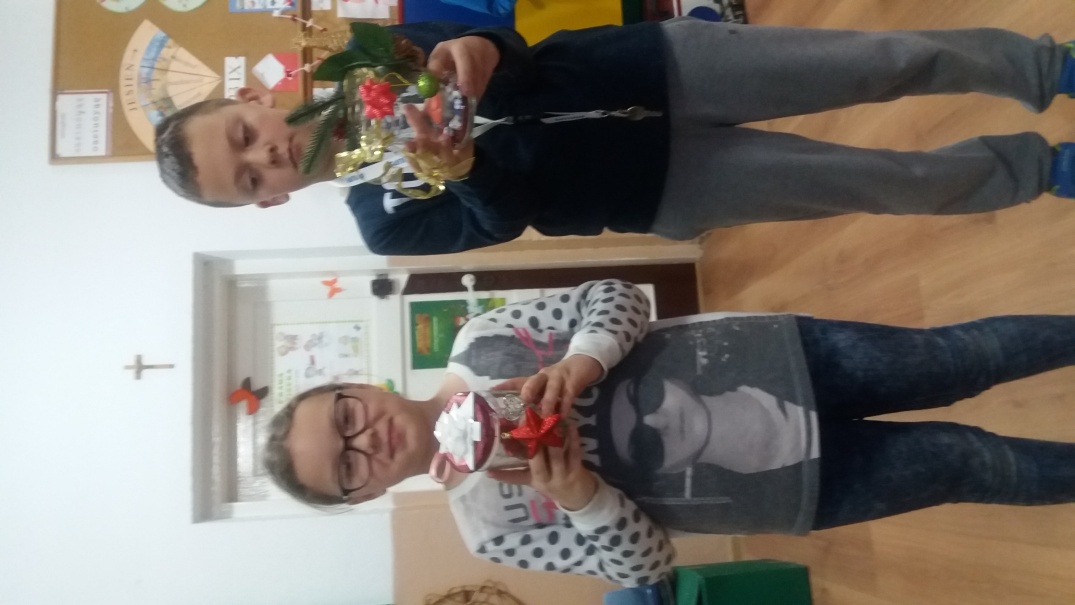 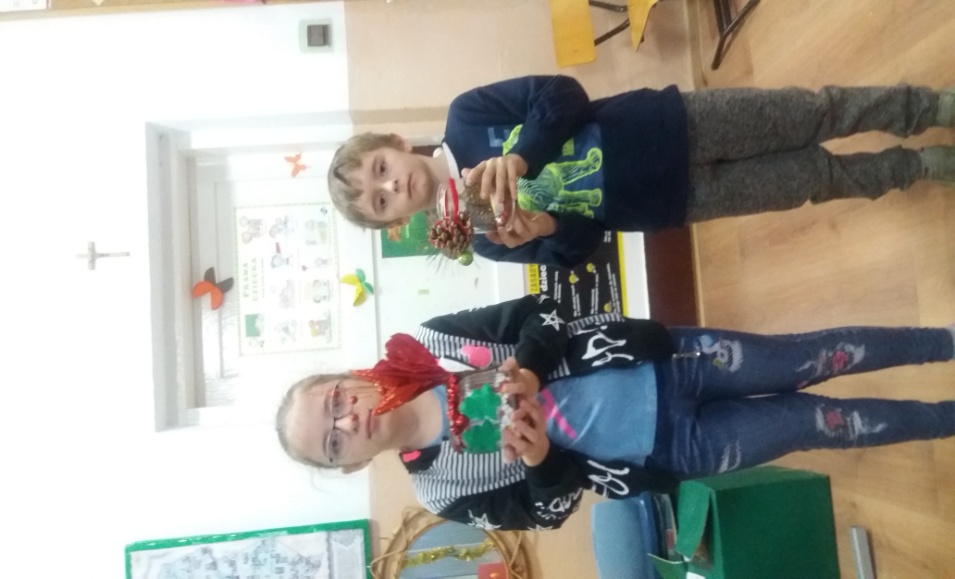 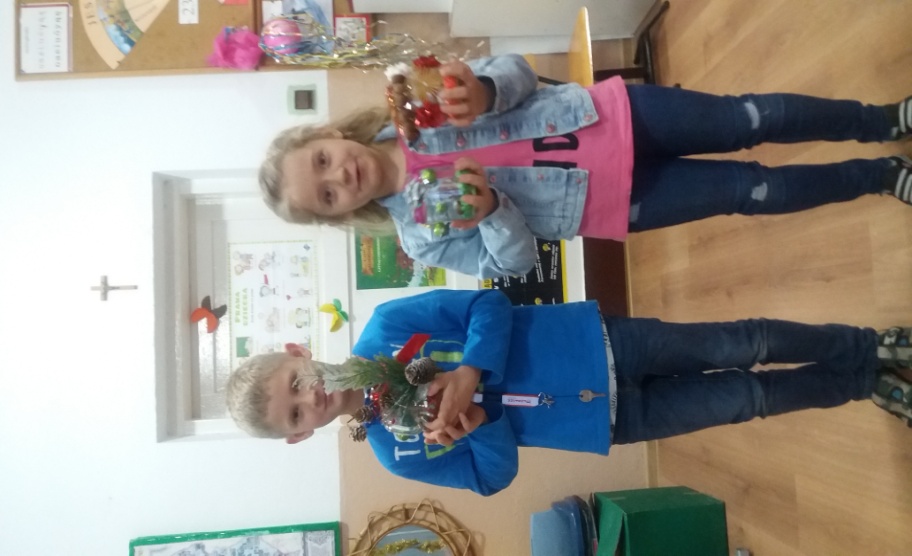 